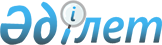 О внесении изменений в решение Есильского районного маслихата от 20 декабря 2012 года № 14/2 "О районном бюджете на 2013-2015 годы"
					
			Утративший силу
			
			
		
					Решение Есильского районного маслихата Акмолинской области от 10 июля 2013 года № 19/2. Зарегистрировано Департаментом юстиции Акмолинской области 25 июля 2013 года № 3778. Утратило силу в связи с истечением срока применения - (письмо Есильского районного маслихата Акмолинской области от 28 февраля 2014 года № 54)      Сноска. Утратило силу в связи с истечением срока применения - (письмо Есильского районного маслихата Акмолинской области от 28.02.2014 № 54).      Примечание РЦПИ.

      В тексте документа сохранена пунктуация и орфография оригинала.

      В соответствии с подпунктом 4) пункта 2, пунктом 4 статьи 106 Бюджетного кодекса Республики Казахстан от 4 декабря 2008 года, статьей 6 Закона Республики Казахстан от 23 января 2001 года «О местном государственном управлении и самоуправлении в Республике Казахстан», Есильский районный маслихат РЕШИЛ:



      1. Внести в решение Есильского районного маслихата «О районном бюджете на 2013-2015 годы» от 20 декабря 2012 года № 14/2 (зарегистрировано в Реестре государственной регистрации нормативных правовых актов № 3595, опубликовано 18 января 2013 года в районной газете «Жаңа Есіл»), следующие изменения:



      пункт 1 изложить в новой редакции:



      «1. Утвердить районный бюджет на 2013-2015 годы, согласно приложениям 1, 2 и 3 соответственно, в том числе на 2013 год в следующих объемах:



      1) доходы 2598743,4 тысячи тенге, в том числе по:



      налоговым поступлениям 594624 тысячи тенге,



      неналоговым поступлениям 8985,7 тысяч тенге,



      поступлениям от продажи основного капитала 31595,3 тысячи тенге,



      поступлениям трансфертов 1963538,4 тысячи тенге;



      2) затраты 2633989,1 тысяча тенге;



      3) чистое бюджетное кредитование 9494,8 тысяч тенге, в том числе: бюджетные кредиты 10560,8 тысяч тенге, погашение бюджетных кредитов 1066 тысяч тенге;



      4) сальдо по операциям с финансовыми активами 45000 тысяч тенге, в том числе приобретение финансовых активов 45000 тысяч тенге;



      5) дефицит (профицит) бюджета (-89740,5) тысяч тенге;



      6) финансирование дефицита (использование профицита) бюджета 89740,5 тысяч тенге.».



      Приложения 1, 4, 5, 7 к указанному решению изложить в новой редакции согласно приложениям 1, 2, 3, 4 к настоящему решению.



      2. Настоящее решение вступает в силу со дня государственной регистрации в Департаменте юстиции Акмолинской области и вводится в действие с 1 января 2013 года.      Председатель сессии

      районного маслихата                        К.Мистриди      Секретарь

      районного маслихата                        С.Кудабаев      СОГЛАСОВАНО      Аким Есильского района                     К.Рахметов

Приложение 1 к решению    

Есильского районного маслихата

от 10 июля 2013 года № 19/2  Приложение 1 к решению    

Есильского районного маслихата

от 20 декабря 2012 года № 14/2 

Районный бюджет на 2013 год

Приложение 2 к решению    

Есильского районного маслихата

от 10 июля 2013 года № 19/2  Приложение 4 к решению    

Есильского районного маслихата

от 20 декабря 2012 года № 14/2 

Целевые трансферты и бюджетные кредиты из республиканского бюджета на 2013 год

Приложение 3 к решению    

Есильского районного маслихата

от 10 июля 2013 года № 19/2  Приложение 5 к решению    

Есильского районного маслихата

от 20 декабря 2012 года № 14/2 

Целевые трансферты из областного бюджета на 2013 год

Приложение 4 к решению    

Есильского районного маслихата

от 10 июля 2013 года № 19/2 Приложение 7 к решению    

Есильского районного маслихата

от 20 декабря 2012 года № 14/2 

Аппарат акима района в городе, города районного значения, поселка, аула (села), аульного (сельского) округа
					© 2012. РГП на ПХВ «Институт законодательства и правовой информации Республики Казахстан» Министерства юстиции Республики Казахстан
				КатегорияКатегорияКатегорияКатегорияСумма, тысяч тенгеКлассКлассКлассСумма, тысяч тенгеПодклассПодклассСумма, тысяч тенгеНаименованиеСумма, тысяч тенге12345I. ДОХОДЫ2598743,41Налоговые поступления5946241Подоходный налог278112Индивидуальный подоходный налог278113Социальный налог3053081Социальный налог3053084Налоги на собственность2104631Налоги на имущество1452203Земельный налог179194Налог на транспортные средства368085Единый земельный налог105165Внутренние налоги на товары, работы и услуги356122Акцизы127283Поступления за использование природных и других ресурсов150194Сборы на ведение предпринимательской и профессиональной деятельности76025Фиксированный налог2638Обязательные платежи, взимаемые за совершение юридически значимых действий и (или) выдачу документов уполномоченными на то государственными органами или должностными лицами154301Государственная пошлина154302Неналоговые поступления8985,71Доходы от государственной собственности3718,71Поступления части чистого дохода государственных предприятий2615Доходы от аренды имущества, находящегося в государственной собственности3454,77Вознаграждение по кредитам, выданным из государственного бюджета33Поступления денег от проведения государственных закупок, организуемых государственными учреждениями, финансируемыми из государственного бюджета11Поступления денег от проведения государственных закупок, организуемых государственными учреждениями, финансируемыми из государственного бюджета14Штрафы, пени, санкции, взыскания, налагаемые государственными учреждениями, финансируемыми из государственного бюджета, а также содержащимися и финансируемыми из бюджета (сметы расходов) Национального Банка Республики Казахстан2381Штрафы, пени, санкции, взыскания, налагаемые государственными учреждениями, финансируемыми из государственного бюджета, а также содержащимися и финансируемыми из бюджета (сметы расходов) Национального Банка Республики Казахстан, за исключением поступлений от организаций нефтяного сектора2386Прочие неналоговые поступления50281Прочие неналоговые поступления50283Поступления от продажи основного капитала31595,33Продажа земли и нематериальных активов31595,31Продажа земли 31595,34Поступления трансфертов1963538,42Трансферты из вышестоящих органов государственного управления1963538,42Трансферты из областного бюджета1963538,4Функциональная группаФункциональная группаФункциональная группаФункциональная группаСуммаАдминистратор бюджетных программАдминистратор бюджетных программАдминистратор бюджетных программСуммаПрограммаПрограммаСуммаНаименованиеСумма12345II. Затраты2633989,101Государственные услуги общего характера241751,1112Аппарат маслихата района (города областного значения)13521001Услуги по обеспечению деятельности маслихата района (города областного значения)13303003Капитальные расходы государственного органа218122Аппарат акима района (города областного значения)58055001Услуги по обеспечению деятельности акима района

(города областного значения)57019003Капитальные расходы государственного органа1036123Аппарат акима района в городе, города районного значения, поселка, аула (села), аульного (сельского) округа143412,3001Услуги по обеспечению деятельности акима района в городе, города районного значения, поселка, аула (села), аульного (сельского) округа142062,3022Капитальные расходы государственного органа1350459Отдел экономики и финансов района (города областного значения)26762,8001Услуги по реализации государственной политики в области формирования и развития экономической политики, государственного планирования, исполнения бюджета и управления коммунальной собственностью района (города областного значения)23211003Проведение оценки имущества в целях налогообложения313,1010Приватизация, управление коммунальным имуществом, постприватизационная деятельность и регулирование споров, связанных с этим387011Учет, хранение, оценка и реализация имущества, поступившего в коммунальную собственность1500015Капитальные расходы государственного органа1100033Проведение мероприятий по ликвидации государственного учреждения, проводившего работу по выдаче разовых талонов и обеспечению полноты сбора сумм от реализации разовых талонов251,702Оборона4938122Аппарат акима района (города областного значения)4938005Мероприятия в рамках исполнения всеобщей воинской обязанности1938006Предупреждение и ликвидация чрезвычайных ситуаций масштаба района (города областного значения)300003Общественный порядок, безопасность, правовая, судебная, уголовно-исполнительная деятельность1500458Отдел жилищно-коммунального хозяйства, пассажирского транспорта и автомобильных дорог района (города областного значения)1500021Обеспечение безопасности дорожного движения в населенных пунктах150004Образование1713354,8123Аппарат акима района в городе, города районного значения, поселка, аула (села), аульного (сельского) округа86885004Обеспечение деятельности организаций дошкольного воспитания и обучения45085041Реализация государственного образовательного заказа в дошкольных организациях образования41800464Отдел образования района (города областного значения)1573469,8001Услуги по реализации государственной политики на местном уровне в области образования10965,9012Капитальные расходы государственного органа200003Общеобразовательное обучение1174280,6005Приобретение и доставка учебников, учебно-методических комплексов для государственных учреждений образования района (города областного значения)10614006Дополнительное образование для детей43459009Обеспечение деятельности организаций дошкольного воспитания и обучения23591015Ежемесячная выплата денежных средств опекунам (попечителям) на содержание ребенка-сироты (детей-сирот), и ребенка (детей), оставшегося без попечения родителей17450020Обеспечение оборудованием, программным обеспечением детей-инвалидов, обучающихся на дому1316040Реализация государственного образовательного заказа в дошкольных организациях образования139247050Содержание вновь вводимых объектов образования86737,7067Капитальные расходы подведомственных государственных учреждений и организаций65608,6467Отдел строительства района (города областного значения)53000037Строительство и реконструкция объектов образования5300006Социальная помощь и социальное обеспечение104270451Отдел занятости и социальных программ района (города областного значения)104270001Услуги по реализации государственной политики на местном уровне в области обеспечения занятости и реализации социальных программ для населения16915002Программа занятости21966004Оказание социальной помощи на приобретение топлива специалистам здравоохранения, образования, социального обеспечения, культуры, спорта и ветеринарии в сельской местности в соответствии с законодательством Республики Казахстан16006005Государственная адресная социальная помощь2900006Оказание жилищной помощи8000007Социальная помощь отдельным категориям нуждающихся граждан по решениям местных представительных органов10261010Материальное обеспечение детей-инвалидов, воспитывающихся и обучающихся на дому636011Оплата услуг по зачислению, выплате и доставке пособий и других социальных выплат322014Оказание социальной помощи нуждающимся гражданам на дому20268016Государственные пособия на детей до 18 лет4400017Обеспечение нуждающихся инвалидов обязательными гигиеническими средствами и предоставление услуг специалистами жестового языка, индивидуальными помощниками в соответствии с индивидуальной программой реабилитации инвалида259607Жилищно-коммунальное хозяйство199035,4467Отдел строительства района (города областного значения)71452,4003Проектирование, строительство и (или) приобретение жилья коммунального жилищного фонда 54297,4004Проектирование, развитие, обустройство и (или) приобретение инженерно-коммуникационной инфраструктуры17155123Аппарат акима района в городе, города районного значения, поселка, аула (села), аульного (сельского) округа30093008Освещение улиц населенных пунктов5536009Обеспечение санитарии населенных пунктов8388010Содержание мест захоронений и погребение безродных816011Благоустройство и озеленение населенных пунктов9817014Организация водоснабжения населенных пунктов5536458Отдел жилищно-коммунального хозяйства, пассажирского транспорта и автомобильных дорог района (города областного значения)92690003Организация сохранения государственного жилищного фонда2000011Обеспечение бесперебойного теплоснабжения малых городов68815015Освещение улиц в населенных пунктах3375026Организация эксплуатации тепловых сетей, находящихся в коммунальной собственности районов (городов областного значения)17000031Изготовление технических паспортов на объекты кондоминиумов1500479Отдел жилищной инспекции района (города областного значения)4800001Услуги по реализации государственной политики на местном уровне в области жилищного фонда3813005Капитальные расходы государственного органа98708Культура, спорт, туризм и информационное пространство174290,7455Отдел культуры и развития языков района (города областного значения)152258,5001Услуги по реализации государственной политики на местном уровне в области развития языков и культуры7288003Поддержка культурно-досуговой работы37387,5006Функционирование районных (городских) библиотек23012,3007Развитие государственного языка и других языков народа Казахстана7591010Капитальные расходы государственного органа59032Капитальные расходы подведомственных государственных учреждений и организаций76920,7456Отдел внутренней политики района (города областного значения)10359001Услуги по реализации государственной политики на местном уровне в области информации, укрепления государственности и формирования социального оптимизма граждан6369002Услуги по проведению государственной информационной политики через газеты и журналы2741003Реализация мероприятий в сфере молодежной политики1249465Отдел физической культуры и спорта района (города областного значения)11673,2001Услуги по реализации государственной политики на местном уровне в сфере физической культуры и спорта5114,2006Проведение спортивных соревнований на районном (города областного значения) уровне1969007Подготовка и участие членов сборных команд района (города областного значения) по различным видам спорта на областных спортивных соревнованиях459010Сельское, водное, лесное, рыбное хозяйство, особо охраняемые природные территории, охрана окружающей среды и животного мира, земельные отношения59578,3459Отдел экономики и финансов района (города областного значения)2031099Реализация мер по оказанию социальной поддержки специалистов2031473Отдел ветеринарии района (города областного значения)34973001Услуги по реализации государственной политики на местном уровне в сфере ветеринарии6804003Капитальные расходы государственного органа80007Организация отлова и уничтожения бродячих собак и кошек1000010Проведение мероприятий по идентификации сельскохозяйственных животных600011Проведение противоэпизоотических мероприятий26489477Отдел сельского хозяйства и земельных отношений района (города областного значения)22574,3001Услуги по реализации государственной политики на местном уровне в сфере сельского хозяйства и земельных отношений18460009Земельно-хозяйственное устройство населенных пунктов300010Организация работ по зонированию земель3814,311Промышленность, архитектурная, градостроительная и строительная деятельность28832467Отдел строительства района (города областного значения)13493001Услуги по реализации государственной политики на местном уровне в области строительства13493468Отдел архитектуры и градостроительства района (города областного значения)15339001Услуги по реализации государственной политики в области архитектуры и градостроительства на местном уровне5544003Разработка схем градостроительного развития территории района и генеральных планов населенных пунктов979512Транспорт и коммуникации45984123Аппарат акима района в городе, города районного значения, поселка, аула (села), аульного (сельского) округа5484013Обеспечение функционирования автомобильных дорог в городах районного значения, поселках, аулах (селах), аульных (сельских) округах5484458Отдел жилищно-коммунального хозяйства, пассажирского транспорта и автомобильных дорог района (города областного значения)40500023Обеспечение функционирования автомобильных дорог4050013Прочие30943,6459Отдел экономики и финансов района (города областного значения)2000012Резерв местного исполнительного органа района (города областного значения)2000458Отдел жилищно-коммунального хозяйства, пассажирского транспорта и автомобильных дорог района (города областного значения)22829,6001Услуги по реализации государственной политики на местном уровне в области жилищно-коммунального хозяйства, пассажирского транспорта и автомобильных дорог9969,6013Капитальные расходы государственного органа700040Реализация мер по содействию экономическому развитию регионов в рамках Программы «Развитие регионов»12160469Отдел предпринимательства района (города областного значения)6114001Услуги по реализации государственной политики на местном уровне в области развития предпринимательства и промышленности5738003Поддержка предпринимательской деятельности37614Обслуживание долга3459Отдел экономики и финансов района (города областного значения)3021Обслуживание долга местных исполнительных органов по выплате вознаграждений и иных платежей по займам из областного бюджета315Трансферты29508,2459Отдел экономики и финансов района (города областного значения)29508,2006Возврат неиспользованных (недоиспользованных) целевых трансфертов29508,2III. Чистое бюджетное кредитование9494,8Бюджетные кредиты10560,8459Отдел экономики и финансов района (города областного значения)10560,8018Бюджетные кредиты для реализации мер социальной поддержки специалистов10560,85Погашение бюджетных кредитов106601Погашение бюджетных кредитов10661Погашение бюджетных кредитов, выданных из государственного бюджета1066IV. Сальдо по операциям с финансовыми активами45000Приобретение финансовых активов4500013Прочие45000458Отдел жилищно-коммунального хозяйства, пассажирского транспорта и автомобильных дорог района (города областного значения)45000065Формирование или увеличение уставного капитала юридических лиц45000V. Дефицит (профицит) бюджета-89740,5VI. Финансирование дефицита (использование профицита) бюджета89740,57Поступление займов10386Внутренние государственные займы1038601Договоры займа103862Займы, получаемые местным исполнительным органом района (города областного значения)1038616Погашение займов1066459Отдел экономики и финансов района (города областного значения)1066005Погашение долга местного исполнительного органа перед вышестоящим бюджетом10668Движение остатков бюджетных средств80420,5Остатки бюджетных средств80420,501Свободные остатки бюджетных средств80420,51Свободные остатки бюджетных средств80420,5НаименованиеСумма, тысяч тенге12Всего387 123,7Целевые текущие трансферты373 737,7в том числе:Отдел ветеринарии района26 489На проведение противоэпизоотических мероприятий26 489Отдел экономики и финансов района2 031На реализацию мер по оказанию социальной поддержки специалистов2 031Отдел образования района286 451,7На реализацию государственного образовательного заказа в дошкольных организациях образования139 247На реализацию Государственной программы развития образования Республики Казахстан на 2011-2020 годы, в том числе:9 510оснащение учебным оборудованием кабинетов физики, химии и биологии в государственных учреждениях основного среднего и общего среднего образования8 194обеспечение оборудованием, программным обеспечением детей-инвалидов, обучающихся на дому1 316На ежемесячную выплату денежных средств опекунам (попечителям) на содержание ребенка-сироты (детей-сирот), и ребенка (детей), оставшегося без попечения родителей17 450На увеличение размера доплаты за квалификационную категорию учителям школ и воспитателям дошкольных организаций образования20 280На содержание вновь вводимых объектов образования86 737,7На повышение оплаты труда учителям, прошедшим повышение квалификации по трехуровневой системе13 227Отдел сельского хозяйства и земельных отношений района915На увеличение штатной численности местных исполнительных органов915Аппарат акима Биртальского сельского округа400На увеличение штатной численности местных исполнительных органов400Аппарат акима Двуреченского сельского округа475На увеличение штатной численности местных исполнительных органов475Аппарат акима Знаменского сельского округа400На увеличение штатной численности местных исполнительных органов400Аппарат акима Зареченского сельского округа22 035На реализацию государственного образовательного заказа в дошкольных организациях образования22 035Аппарат акима села Курское20 240На реализацию государственного образовательного заказа в дошкольных организациях образования19 765На увеличение штатной численности местных исполнительных органов475Аппарат акима Красивинского сельского округа476На увеличение штатной численности местных исполнительных органов476Аппарат акима села Московское400На увеличение штатной численности местных исполнительных органов400Аппарат акима села Орловка391На увеличение штатной численности местных исполнительных органов391Аппарат акима села Свободное874На увеличение штатной численности местных исполнительных органов874Отдел жилищно-коммунального хозяйства, пассажирского транспорта и автомобильных дорог района12 160На реализацию мер по содействию экономическому развитию регионов в рамках Программы "Развитие регионов"12 160Целевые трансферты на развитие3 000Отдел строительства района3 000На проектирование, строительство и (или) приобретение жилья государственного коммунального жилищного фонда3 000Бюджетные кредиты10 386в том числе:Отдел экономики и финансов района10 386Бюджетные кредиты для реализации мер социальной поддержки специалистов10 386НаименованиеСумма, тысяч тенге12Всего409 117,7Целевые текущие трансферты273 666,3в том числе:Отдел образования района86 591На противопожарные мероприятия35 000На содержание и оснащение детских дошкольных организаций51 591Отдел занятости и социальных программ района1 526На оказание социальной помощи участникам и инвалидам Великой отечественной войны на расходы за коммунальные услуги и абонентской платы за услуги телефонной связи1 049На оплату за учебу в колледжах студентам из малообеспеченных семей и многодетных семей сельской местности477Отдел культуры и развития языков района72 417,7На капитальный ремонт Есильского районного Дома культуры 72 417,7Отдел жилищно-коммунального хозяйства, пассажирского транспорта и автомобильных дорог района103 336,6На ремонт автомобильных дорог40 000На обеспечение стабильной работы теплоснабжающих предприятий63 336,6Отдел архитектуры и градостроительства район9 795На разработку генерального плана9 795Целевые трансферты на развитие135 451,4Отдел строительства района90 451,4На строительство и реконструкцию объектов образования53 000На проектирование, строительство и (или) приобретение жилья государственного коммунального жилищного фонда37451,4Отдел жилищно-коммунального хозяйства, пассажирского транспорта и автомобильных дорог района45000Увеличение уставного капитала государственного коммунального предприятия на праве хозяйственного ведения "Тепло Сервис"45000Функциональная группаФункциональная группаФункциональная группаФункциональная группаСумма, тысяч тенгеАдминистратор бюджетных программАдминистратор бюджетных программАдминистратор бюджетных программСумма, тысяч тенгеПрограммаПрограммаСумма, тысяч тенгеНаименованиеСумма, тысяч тенге1234501Государственные услуги общего характера143412,3123Аппарат акима района в городе, города районного значения, поселка, аула (села), аульного (сельского) округа143412,3001Услуги по обеспечению деятельности акима района в городе, города районного значения, поселка, аула (села), аульного (сельского) округа142062,3Аппарат акима города Есиль13453,3Аппарат акима села Аксай Есильского района7415Аппарат акима Бузулукского сельского округа Есильского района8205Аппарат акима Биртальского сельского округа Есильского района7043Аппарат акима Двуреченского сельского округа Есильского района6713Аппарат акима Жаныспайского сельского округа Есильского района6949Аппарат акима Зареченского сельского округа Есильского района8531Аппарат акима Знаменского сельского округа Есильского района7052Аппарат акима Каракольского сельского округа Есильского района9146Аппарат акима села Курское Есильского района4957Аппарат акима Красивинского сельского округа Есильского района10179Аппарат акима поселка Красногорский Есильского района10849Аппарат акима села Московское Есильского района6372Аппарат акима села Орловка Есильского района6722Аппарат акима села Раздольное Есильского района6145Аппарат акима села Свободное Есильского района7688Аппарат акима Юбилейного сельского округа Есильского района8293Аппарат акима села Ярославка Есильского района6350022Капитальные расходы государственного органа1350Аппарат акима Биртальского сельского округа Есильского района150Аппарат акима Двуреченского сельского округа Есильского района150Аппарат акима Знаменского сельского округа Есильского района150Аппарат акима села Курское Есильского района150Аппарат акима Красивинского сельского округа Есильского района150Аппарат акима села Московское Есильского района150Аппарат акима села Орловка Есильского района150Аппарат акима села Свободное Есильского района30004Образование86885123Аппарат акима района в городе, города районного значения, поселка, аула (села), аульного (сельского) округа45085004Обеспечение деятельности организаций дошкольного воспитания и обучения45085Аппарат акима города Есиль45085123Аппарат акима района в городе, города районного значения, поселка, аула (села), аульного (сельского) округа41800041Реализация государственного образовательного заказа в дошкольных организациях образования41800Аппарат акима Зареченского сельского округа Есильского района22035Аппарат акима села Курское Есильского района1976507Жилищно-коммунальное хозяйство30093123Аппарат акима района в городе, города районного значения, поселка, аула (села), аульного (сельского) округа30093008Освещение улиц населенных пунктов5536Аппарат акима города Есиль5536009Обеспечение санитарии населенных пунктов8388Аппарат акима города Есиль8388010Содержание мест захоронений и погребение безродных816Аппарат акима города Есиль816011Благоустройство и озеленение населенных пунктов9817Аппарат акима города Есиль9817014Организация водоснабжения населенных пунктов5536Аппарат акима города Есиль553612Транспорт и коммуникации5484123Аппарат акима района в городе, города районного значения, поселка, аула (села), аульного (сельского) округа5484013Обеспечение функционирования автомобильных дорог в городах районного значения, поселках, аулах (селах), аульных (сельских) округах5484Аппарат акима города Есиль4992Аппарат акима поселка Красногорский Есильского района243Аппарат акима села Ярославка Есильского района249